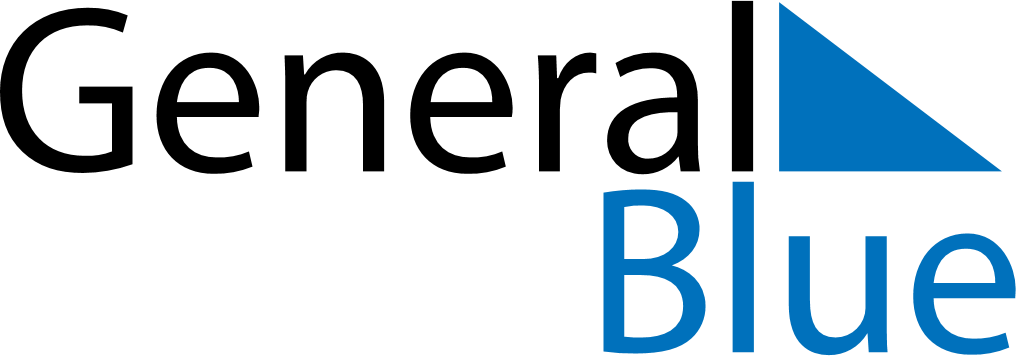 Cameroon 2022 HolidaysCameroon 2022 HolidaysDATENAME OF HOLIDAYJanuary 1, 2022SaturdayNew Year’s DayFebruary 11, 2022FridayYouth DayApril 15, 2022FridayGood FridayMay 2, 2022MondayEnd of Ramadan (Eid al-Fitr)May 2, 2022MondayLabour DayMay 20, 2022FridayNational DayMay 26, 2022ThursdayAscension DayJuly 9, 2022SaturdayFeast of the Sacrifice (Eid al-Adha)August 15, 2022MondayAssumptionDecember 25, 2022SundayChristmas Day